Publicado en  el 30/11/2015 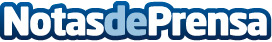 Bankia abre a sus clientes la iniciativa solidaria 'Contigo pueden ser cuatro', para financiar a los Bancos de AlimentosLa entidad ha habilitado un sitio web desde el que se puede seleccionar qué productos se quieren aportar y en qué cantidades. 
Los 55 bancos de alimentos integrados en la federación canalizan ayudas para la alimentación de un millón y medio de personas necesitadas
Aceite, leche, legumbres, pasta, arroz, café, tomate frito, galletas, pan, alimentos infantiles o productos de higiene son los más demandados	Bankia ha lanzado una iniciativa solidaria con la Federación Española de Bancos de Alimentos (FESBAL) a la que anima a participar a sus 14.000 empleados y más de seis millones de clientes. Se trata de recaudar financiación para la compra de alimentos que se cederán a la citada federación de bancos de alimentos de toda España.Datos de contacto:Nota de prensa publicada en: https://www.notasdeprensa.es/bankia-abre-a-sus-clientes-la-iniciativa Categorias: Nutrición Finanzas Solidaridad y cooperación http://www.notasdeprensa.es